Отчет о  проделанной работе  культурно-досуговыми  учреждениями Тукаевского района за 17 апреля  в рамках Всероссийской добровольческой акции «Весенняя неделя добра»№Место проведения мероприятия (район, сельское поселение, название парка, сквера т.д.)Тематика мероприятияДата проведения мероприятияКоличество участников по фактуФото мероприятия1Биюрганский МФЦ, Тавларовский СКПосещение на дому  детей инвалидов. Дарение подарков17.04.20176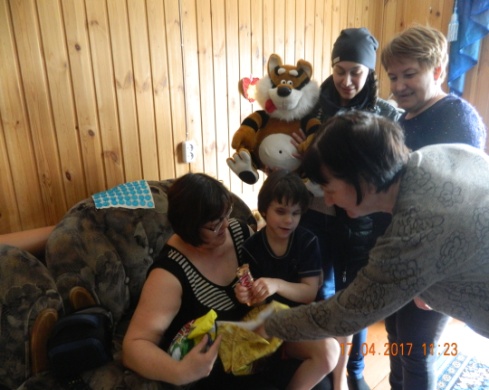 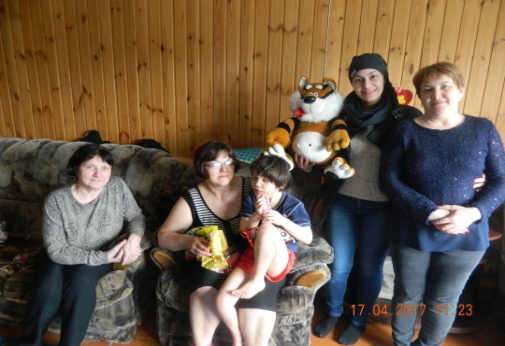 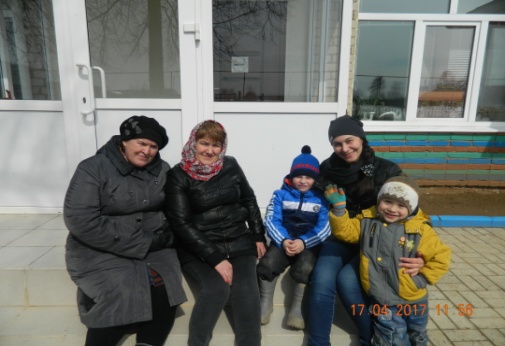  Большая Шильна«Доброволец в центре информации»Лекторий «Документы и наша жизнь»17.04.20178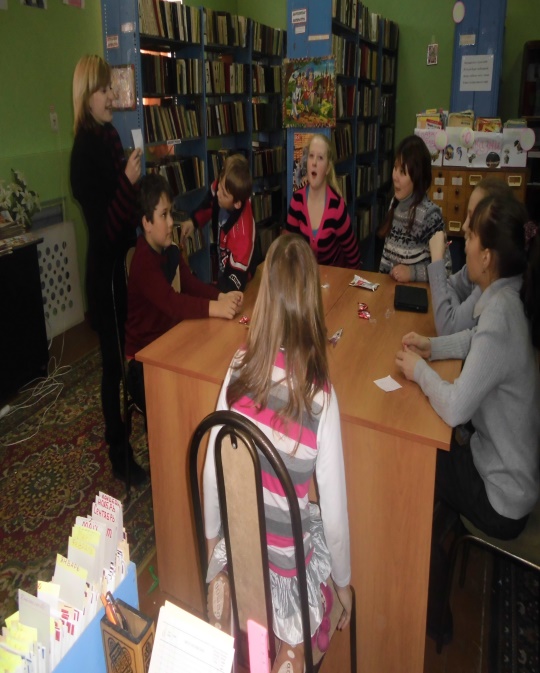 Малошильнинское СП, с.Ильбухтино, ВШЭкопросвещение. Беседа на тему: «Как правильно вести себя в лесу»17.04.177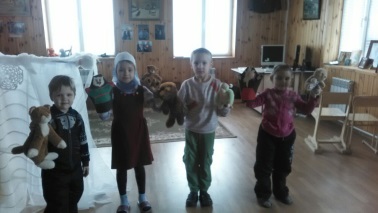 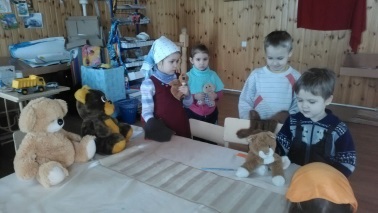 Калмиинский СДКДома у  ветерана тыловика.Как живешь ветеран.Оказание адресной помощи ветерану тыла Шафиковой Каусарие, 1929  года рождения17.04.17 в 14.008 чел.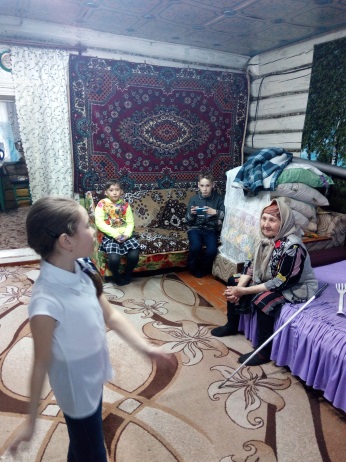 Князевский СДКАкция «Ветераны живут среди нас»оказание адресной помощи пожилым – уборка по дому17.04.2017                                                              5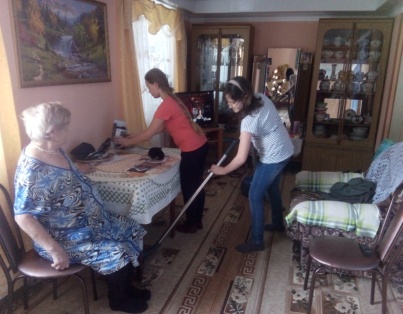 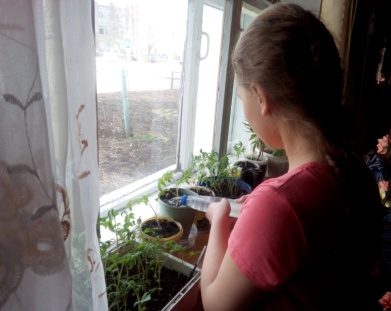 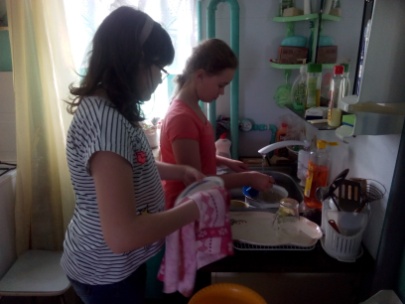 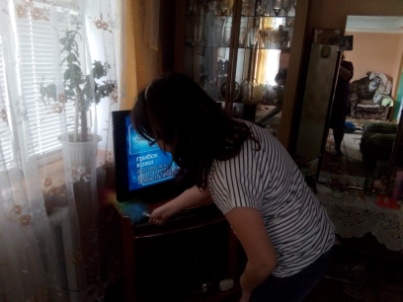 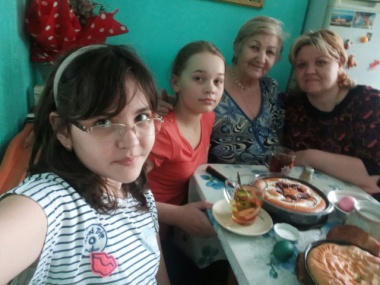 Круглопольский МФЦ Православный праздничный концерт «Пасхальная радость»16.04.2017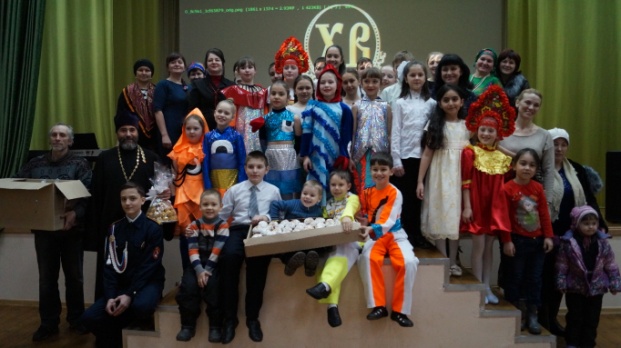 Кузкеевский СДКОказание адресной помощи ветеранам и участникам ВОВ. Д. Новый Байлар, ул. Октябрьская, у  ветерана ВОВ Сабирова Махмута17.04.201710 чел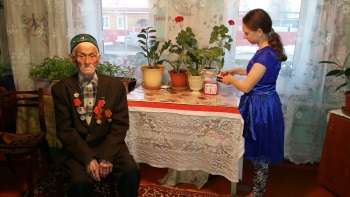 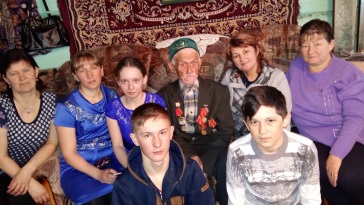 Куперлинский СКАкция "Помоги пожилому человеку" в рамках весенней Недели Добра оказание помощи по уборке дома пожилой жительнице инвалиду Мурзакаевой З.Ш., 17.04.17 в течение дня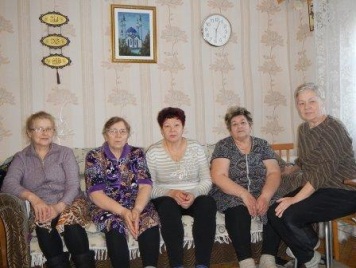 МалаяШильна СДК "Родина" На дому1) оказание адресной помощи пожилым, ветеранам и участникам ВОВ. Инвалидам, в том числе профессиональной помощи (парикмахерские, косметологические, швейные услуги и т.д.) 17.04.20177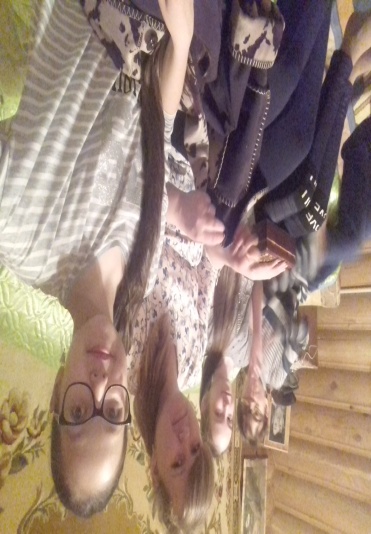 МалаяШильна СДК "Родина" На дому2) поздравления, приглашения и подарки ко Дню Победы.17.04.20177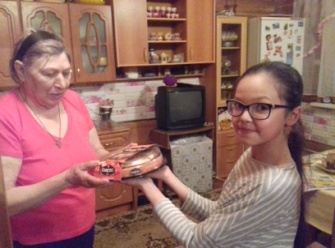 Мелекесский СДКВесенняя неделя добра. День добрых дел. Поздравили работников культуры на дому, пенсионеров Карамзину А.С., Самигуллину Р.М. с прошедшим праздником, вручили подарки конфеты и полотенце17.04.2017.Пенс.-2Взр.-2. 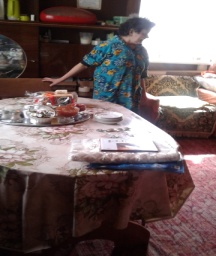 Мусабай-Заводский СДК«Ветеран живет рядом»оказание адресной помощи Гайнутдиноаой Рузалие 194017.04.20174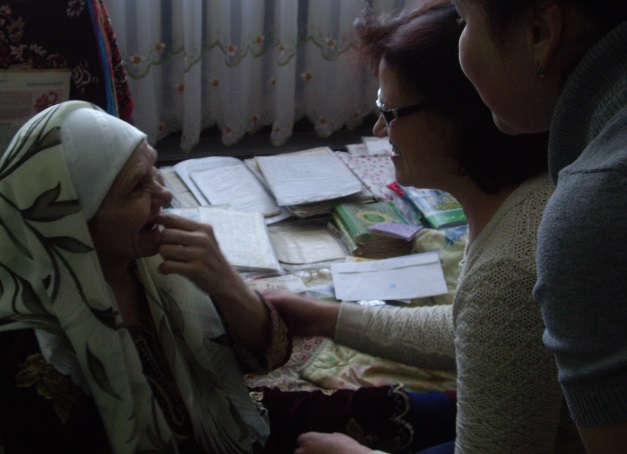 Д.Суровка Оказание мелкосрочных швейных услугпенсионерам17.04.20173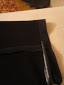 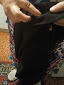 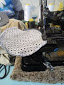 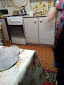 Новосарайлинский СК. На дому«Бер-беребезгә шәфкатьле булыйк!” помощь пожилым людям Садреев Хисам, участник ВОВ, 1926 года рождения, Галие Наиля, 1930 года рождения, Файзуллина Мунира, 1930 года рождения17.04.201715 чел.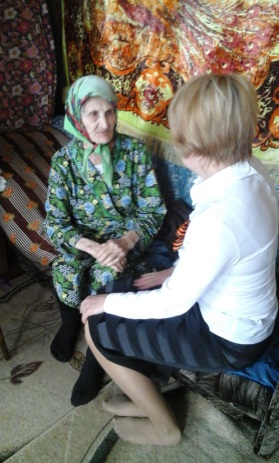 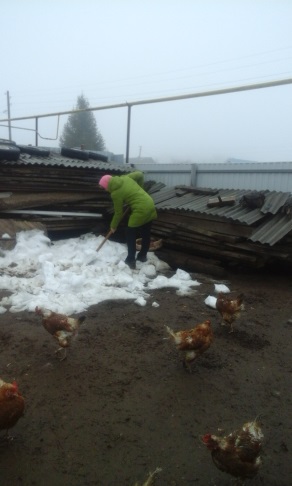 Новопоселковс кий СДК«Добровольцы пожилым»Благотворительный концерт. Тукаевский район с.Тлянчи-Тамак Дом престарелых17.04.201768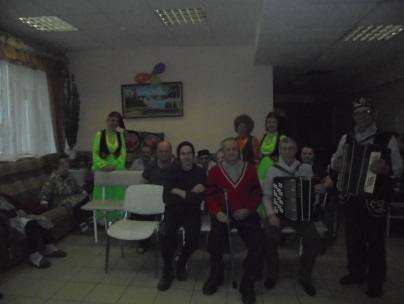 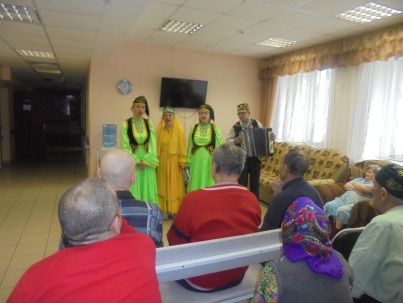 Саитовский СК«Добровольцы пожилым»; с детми с социально опасных семей сделали открытки для ветеранов на 9 мая.17.04.2017.3 чел.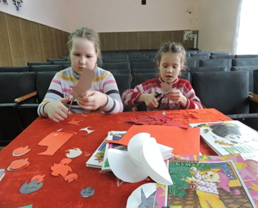 Семекеевский СДКБлаготворительные акции «Ветеран живет рядом» - оказание шефской помощи ветерану тыла Салиховой Барие, 1929 года рождения 17.04.201710 чел.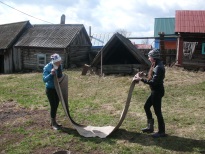 Старо-Абдуловский СДК“ДобровольцыПожилым” Дома пристарелых и инвалидов села Т.Тамак17.04.201714 чел.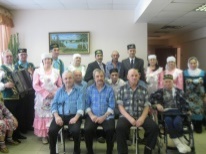 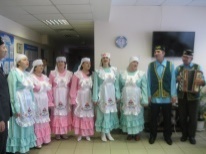 Старогардалинский СК«Добровольцы пожилым»   «От чистого сердца»Благотворительный концерт Тукаевский район.с.Тлянчи-Тамак  Дом престарелых.17.04.201768Ташкичинский СК«Добровольцы - пожилым»Оказание адресной помощи пожилым. По домам пожилых людей17.04.17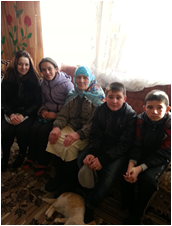 